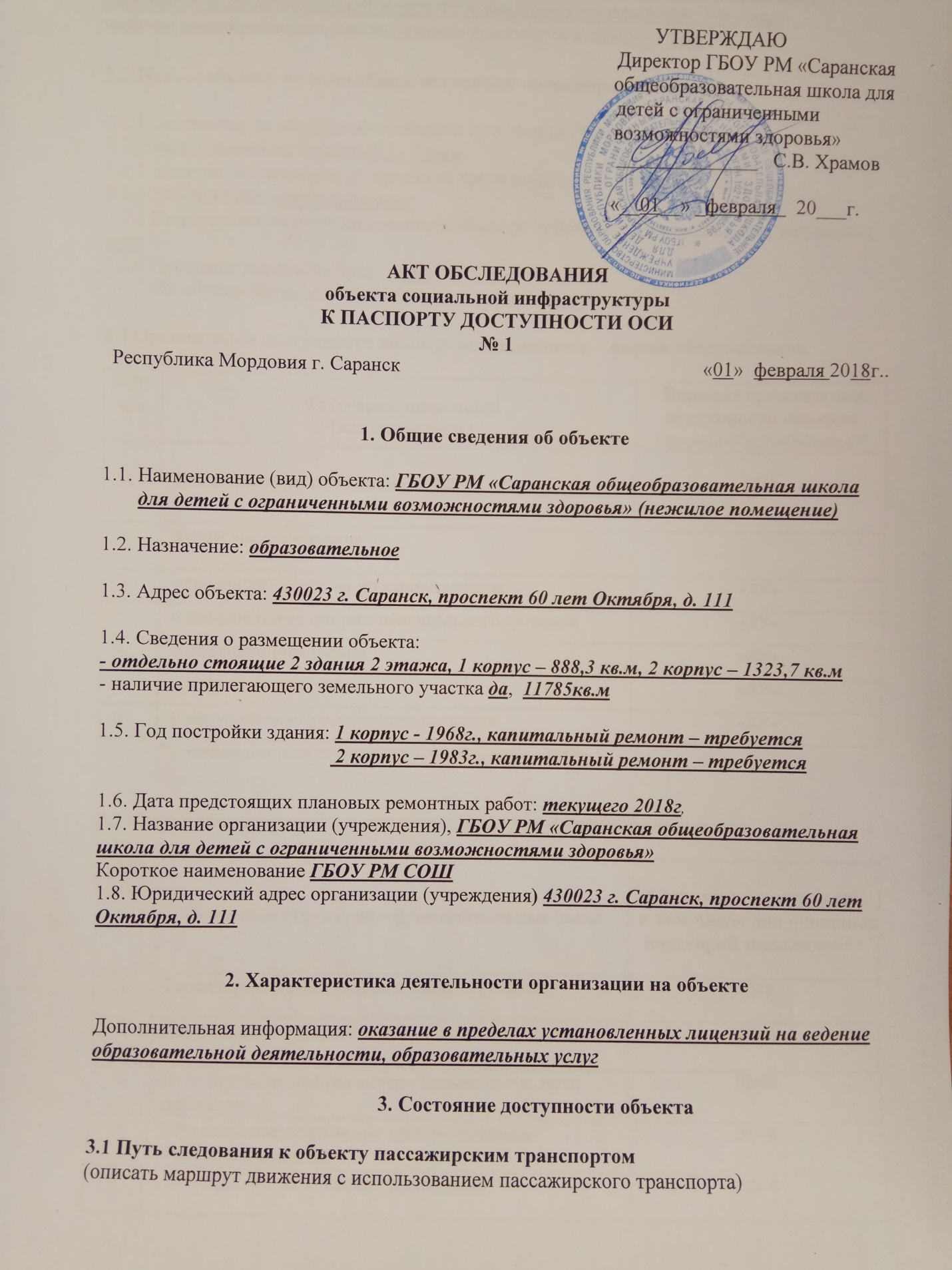 При движении гражданина от остановки «Есенина» необходимо перейти ул. Веселовского по пешеходному переходу и двигаться по тротуару к зданию наличие адаптированного пассажирского транспорта к объекту: нет3.2 Путь к объекту от ближайшей остановки пассажирского транспорта:3.2.1 расстояние до объекта от остановки транспорта 100 м3.2.2 время движения (пешком) 5 - 7 мин3.2.3 наличие  выделенного от проезжей части пешеходного пути (да, нет), да3.2.4 Перекрестки: нерегулируемые; 3.2.5 Информация на пути следования к объекту: акустическая, тактильная, визуальная; нет3.2.6 Перепады высоты на пути:   нетИх обустройство для инвалидов на коляске:    нет3.3 Организация доступности объекта для инвалидов – форма обслуживания* - указывается один из вариантов: «А», «Б», «ДУ», «ВНД»3.4 Состояние доступности основных структурно-функциональных зон** Указывается: ДП-В - доступно полностью всем;  ДП-И (К, О, С, Г, У) – доступно полностью избирательно (указать категории инвалидов); ДЧ-В - доступно частично всем; ДЧ-И (К, О, С, Г, У) – доступно частично избирательно (указать категории инвалидов); ДУ - доступно условно, ВНД - недоступно3.5. ИТОГОВОЕ  ЗАКЛЮЧЕНИЕ о состоянии доступности ОСИ:      Состояние доступности объекта оценено, как доступно частично всем.4. Управленческое решение (проект)4.1. Рекомендации по адаптации основных структурных элементов объекта:*- указывается один из вариантов (видов работ): не нуждается; ремонт (текущий, капитальный); индивидуальное решение с ТСР; технические решения невозможны – организация альтернативной формы обслуживания4.2. Период проведения работ до декабря 2019г.в рамках исполнения плана по обеспечению доступности объекта ГБОУ РМ «Саранская общеобразовательная школа для детей с ограниченными возможностями здоровья»                                                                                                                                            		(указывается наименование документа: программы, плана)4.3 Ожидаемый результат (по состоянию доступности) после выполнения работ по адаптации беспрепятственный доступ (эвакуация) на объектОценка результата исполнения программы, плана (по состоянию доступности) доступно в полном объёме4.4. Для принятия решения требуется, не требуется (нужное подчеркнуть):1.    техническая экспертиза; разработка проектно-сметной документации;согласование работ с надзорными органами;согласование с (собственником объекта). 4.7. Информация может быть размещена (обновлена) на Карте доступности Школьный информационный сайт(наименование сайта, портала)5. Особые отметкиПРИЛОЖЕНИЯ:Результаты обследования:1. Территории, прилегающей к объекту				на __2________ л.2. Входа (входов) в здание						на __3________ л.3. Путей движения в здании					на __2    ______ л.4. Зоны целевого назначения объекта				на __2    ______ л.5. Санитарно-гигиенических помещений				на __2________ л.6. Системы информации (и связи) на объекте			на __2________ л.Результаты фотофиксации на объекте __________________	на __ л.Поэтажные планы, паспорт БТИ _______________________	на __19________ л.Другое (в том числе дополнительная информация о путях движения к объекту) 	___________________________________________________________________	___________________________________________________________________ Директор ГБОУ РМ «Саранскаяобщеобразовательная школа»                   _____________________ С.В. ХрамовПриложение 1 к Акту обследования ОСИ к паспорту доступности ОСИ № 1     I. Результаты обследования:2.Территории, прилегающей к зданию (участка)ГБОУ РМ «Саранская общеобразовательная школа для детей с ограниченными возможностями здоровья»Республика Мордовая г. Саранск, проспект 60 лет Октября, д. 111                                                                           Наименование объекта, адресII Заключение по зоне:* указывается: ДП-В - доступно полностью всем;  ДП-И (К, О, С, Г, У) – доступно полностью избирательно (указать категории инвалидов); ДЧ-В - доступно частично всем; ДЧ-И (К, О, С, Г, У) – доступно частично избирательно (указать категории инвалидов); ДУ - доступно условно, ВНД - недоступно**указывается один из вариантов: не нуждается; ремонт (текущий, капитальный); индивидуальное решение с ТСР; технические решения невозможны – организация альтернативной формы обслуживанияКомментарий к заключению: _Состояние доступности объекта оценено, как доступно полностью всемПриложение 2 к Акту обследования ОСИ к паспорту доступности ОСИ № 1I.  Результаты обследования:2.  Входа (входов) в зданиеГБОУ РМ «Саранская общеобразовательная школа для детей с ограниченными возможностями здоровья»Республика  Мордовия, г. Саранск, проспект 60 лет Октября, д. 111Наименование объекта, адресII Заключение по зоне:* указывается: ДП-В - доступно полностью всем;  ДП-И (К, О, С, Г, У) – доступно полностью избирательно (указать категории инвалидов); ДЧ-В - доступно частично всем; ДЧ-И (К, О, С, Г, У) – доступно частично избирательно (указать категории инвалидов); ДУ - доступно условно, ВНД - недоступно**указывается один из вариантов: не нуждается; ремонт (текущий, капитальный); индивидуальное решение с ТСР; технические решения невозможны – организация альтернативной формы обслуживанияКомментарий к заключению :_Состояние доступности объекта оценено, как доступно полностью всем______________________________________________________                     _Приложение 3 к Акту обследования ОСИ к паспорту доступности ОСИ № 1I Результаты обследования:ГБОУ РМ «Саранская общеобразовательная школа для детей с ограниченными возможностями здоровья»Адрес объекта 430023 г. Саранск, проспект, 60 лет Октября, д.111Наименование объекта, адресII Заключение по зоне:* указывается: ДП-В - доступно полностью всем;  ДП-И (К, О, С, Г, У) – доступно полностью избирательно (указать категории инвалидов); ДЧ-В - доступно частично всем; ДЧ-И (К, О, С, Г, У) – доступно частично избирательно (указать категории инвалидов); ДУ - доступно условно, ВНД - недоступно**указывается один из вариантов: не нуждается; ремонт (текущий, капитальный); индивидуальное решение с ТСР; технические решения невозможны – организация альтернативной формы обслуживанияКомментарий к  заключению :_Состояние доступности объекта оценено, как доступно частично всем.Приложение 4 (I) к Акту обследования ОСИ к паспорту доступности ОСИ № 1I Результаты обследования:Зоны целевого назначения здания (целевого посещения объекта)Вариант I – зона обслуживания инвалидовГБОУ РМ «Саранская общеобразовательная школа для детей с ограниченными возможностями здоровья»Адрес объекта 430023 г. Саранск, проспект 60 лет Октября, д. 111                                                              Наименование объекта, адресII Заключение по зоне:* указывается: ДП-В - доступно полностью всем;  ДП-И (К, О, С, Г, У) – доступно полностью избирательно (указать категории инвалидов); ДЧ-В - доступно частично всем; ДЧ-И (К, О, С, Г, У) – доступно частично избирательно (указать категории инвалидов); ДУ - доступно условно, ВНД - недоступно**указывается один из вариантов: не нуждается; ремонт (текущий, капитальный); индивидуальное решение с ТСР; технические решения невозможны – организация альтернативной формы обслуживанияКомментарий к заключению : Состояние доступности объекта оценено, как доступно частично всем                                                                                                                                            Приложение 4 (II) к Акту обследования ОСИ к паспорту доступности ОСИ № 1I Результаты обследования:3.Зоны целевого назначения здания (целевого посещения объекта)Вариант II – места приложения трудаII Заключение по зоне:* указывается: ДП-В - доступно полностью всем;  ДП-И (К, О, С, Г, У) – доступно полностью избирательно (указать категории инвалидов); ДЧ-В - доступно частично всем; ДЧ-И (К, О, С, Г, У) – доступно частично избирательно (указать категории инвалидов); ДУ - доступно условно, ВНД - недоступно**указывается один из вариантов: не нуждается; ремонт (текущий, капитальный); индивидуальное решение с ТСР; технические решения невозможны – организация альтернативной формы обслуживанияКомментарий к заключению:_______________________________________________________________Приложение 4(III) к Акту обследования ОСИ к паспорту доступности ОСИ № 1I Результаты обследования:4.Зоны целевого назначения здания (целевого посещения объекта)Вариант III – жилые помещенияII Заключение по зоне:* указывается: ДП-В - доступно полностью всем;  ДП-И (К, О, С, Г, У) – доступно полностью избирательно (указать категории инвалидов); ДЧ-В - доступно частично всем; ДЧ-И (К, О, С, Г, У) – доступно частично избирательно (указать категории инвалидов); ДУ - доступно условно, ВНД - недоступно**указывается один из вариантов: не нуждается; ремонт (текущий, капитальный); индивидуальное решение с ТСР; технические решения невозможны – организация альтернативной формы обслуживанияКомментарий к заключению:_________________________________________________________Приложение 5 к Акту обследования ОСИ к паспорту доступности ОСИ №  1I Результаты обследования:5.Санитарно-гигиенических помещенийГБОУ РМ «Саранская общеобразовательная школа длядетей с ограниченными возможностями здоровья»Адрес объекта 430023 г Саранск, проспект 60 лет Октября. Д. 111                                                                    Наименование объекта, адресII Заключение по зоне:* указывается: ДП-В - доступно полностью всем;  ДП-И (К, О, С, Г, У) – доступно полностью избирательно (указать категории инвалидов); ДЧ-В - доступно частично всем; ДЧ-И (К, О, С, Г, У) – доступно частично избирательно (указать категории инвалидов); ДУ - доступно условно, ВНД - недоступно**указывается один из вариантов: не нуждается; ремонт (текущий, капитальный); индивидуальное решение с ТСР; технические решения невозможны – организация альтернативной формы обслуживанияКомментарий к заключению: Состояние доступности объекта оценено, как доступно полностью всемПриложение 6 к Акту обследования ОСИ к паспорту доступности ОСИ № 1I Результаты обследования:6. Системы информации на объектеГБОУ РМ «Саранская общеобразовательная школа для детей с ограниченными возможностями здоровья»Адрес объекта 430023г. Саранск, проспект 60 лет Октября, д. 111                                                                       Наименование объекта, адресII Заключение по зоне* указывается: ДП-В - доступно полностью всем;  ДП-И (К, О, С, Г, У) – доступно полностью избирательно (указать категории инвалидов); ДЧ-В - доступно частично всем; ДЧ-И (К, О, С, Г, У) – доступно частично избирательно (указать категории инвалидов); ДУ - доступно условно, ВНД - недоступно**указывается один из вариантов: не нуждается; ремонт (текущий, капитальный); индивидуальное решение с ТСР; технические решения невозможны – организация альтернативной формы обслуживанияКомментарий к заключению: Состояние доступности оценено, как доступно частично всем.№№п/пКатегория инвалидов(вид нарушения)Вариант организации доступности объекта(формы обслуживания)*1.Все категории инвалидов и МГН«ДУ»в том числе инвалиды:2передвигающиеся на креслах-колясках«ДУ»3с нарушениями опорно-двигательного аппарата«ДУ»4с нарушениями зрения«ДУ»5с нарушениями слуха«ДУ»6с нарушениями умственного развития«ДУ»№№п/пОсновные структурно-функциональные зоныСостояние доступности, в том числе для основных категорий инвалидов**№№п/пОсновные структурно-функциональные зоныСостояние доступности, в том числе для основных категорий инвалидов**1Территория, прилегающая к зданию (участок)ДП-В2Вход (входы) в зданиеДП-В3Путь (пути) движения внутри здания (в т.ч. пути эвакуации)ДЧ-В4Зона целевого назначения здания (целевого посещения объекта)ДЧ-В5Санитарно-гигиенические помещенияДП-В6Система информации и связи (на всех зонах)ДЧ-В7Пути движения к объекту (от остановки транспорта)ДП-В№№п \пОсновные структурно-функциональные зоны объектаРекомендации по адаптации объекта (вид работы)*1Территория, прилегающая к зданию (участок)Текущий ремонт2Вход (входы) в зданиеТекущий ремонт3Путь (пути) движения внутри здания (в т.ч. пути эвакуации)Текущий ремонт4Зона целевого назначения здания (целевого посещения объекта)Индивидуальные решения с помощью ТСР5Санитарно-гигиенические помещенияТекущий ремонт6Система информации на объекте (на всех зонах)Индивидуальные решения с помощью ТСР7Пути движения  к объекту (от остановки транспорта)Не нуждается, доступ обеспечен8.Все зоны и участкиТекущий ремонт№ п/пНаименование функциональнопланировочного элементаНаличие элементаНаличие элементаНаличие элементаВыявленные нарушения и замечанияВыявленные нарушения и замечанияРаботы по адаптации объектовРаботы по адаптации объектов№ п/пНаименование функциональнопланировочного элементаесть/ нет№ на плане№ фотоСодержаниеЗначимо для инвалида (катего-рия)СодержаниеВиды работ1.1Вход (входы) на территориюестьотсутствует предупреждающая, тактильная разметка при входе в зданиеС нарушением зренияНанести предупреждающую тактильную разметку при входе в зданиеРаботы в порядке текущего ремонта1.2Путь (пути) движения на территорииестьТребуется ремонт асфальтового покрытияС нарушением зрения, опорно-двигательного аппаратаРаботы в порядке текущего ремонта1.3Лестница (наружная)естьОтсутствует предупреждающая, тактильная разметкаС нарушением зренияНанести предупреждающую тактильную разметкуРаботы в порядке текущего ремонта1.4Пандус (наружный)есть--Замечаний нет---1.5Автостоянка и парковканет------ОБЩИЕ требования к зоне---Отсутствуют материалы--Работы в порядке текущего ремонтаНаименованиеструктурно-функциональной зоныСостояние доступности*(к пункту 3.4 Акта обследования ОСИ)ПриложениеПриложениеРекомендации по адаптации (вид работы)**к пункту 4.1 Акта обследования ОСИНаименованиеструктурно-функциональной зоныСостояние доступности*(к пункту 3.4 Акта обследования ОСИ)№ на плане№ фотоРекомендации по адаптации (вид работы)**к пункту 4.1 Акта обследования ОСИТерритории, прилегающей к зданиюДП-В--Текущий ремонт№ п/пНаименование функционально-планировочного элементаНаличие элементаНаличие элементаНаличие элементаВыявленные нарушения и замечанияВыявленные нарушения и замечанияРаботы по адаптации объектовРаботы по адаптации объектов№ п/пНаименование функционально-планировочного элементаесть/ нет№ на плане№ фотоСодержаниеЗначимо для инвалида (категория)СодержаниеВиды работОсновной главный входОсновной главный входОсновной главный входОсновной главный входОсновной главный входОсновной главный входОсновной главный входОсновной главный входОсновной главный вход2.1.Лестница (наружная)есть-----Текущий ремонт2.2.Пандус (наружный)есть--Замечаний нет---2.3.Входная площадка (перед дверью)есть--Перепад высоты 15см.-Возможна перепланировкаТекущий ремонт2.4.Дверь (входная)есть--Замечаний нет---2.5.Тамбуресть-----Текущий ремонтЗапасной выход справаЗапасной выход справаЗапасной выход справаЗапасной выход справаЗапасной выход справаЗапасной выход справаЗапасной выход справаЗапасной выход справаЗапасной выход справа2.6.Лестница (наружная)нет------2.7.Пандус (наружный)есть--Замечаний нет---2.8.Входная площадка (перед дверью)есть--Замечаний нет---2.9.Дверь (входная)есть--Замечаний нет---2.10.тамбуресть--Требуется ремонт--Текущий ремонт2.11.Площадка перед внутренней лестницейесть--Замечаний нет---2.12.Лестница (внутренняя0есть--Отсутствуют перилаИнвалиды колясочники-Установить перила невозможно, узкая ширина марша2.13.Пандус (внутренний)есть--Не соответствует ширина маршаИнвалиды-колясочники-Ширину марша изменить нельзяЗапасной выход слеваЗапасной выход слеваЗапасной выход слеваЗапасной выход слеваЗапасной выход слеваЗапасной выход слеваЗапасной выход слеваЗапасной выход слеваЗапасной выход слева2.14.Лестница наружнаяесть--Требуется ремонт--Текущий ремонт2.15.Пандус (наружный)нет------2.16.Входная площадка (перед дверью)есть--Требуется ремонт--Текущий ремонт2.17.Дверь (входная)есть--Замечаний нет---2.18.Тамбуресть--Замечаний нет---2.19.Площадка перед внутренней лестницейесть-    --Замечаний нет---2.20Пандусесть-Не соответствует ширина маршаИнвалиды-колясочники-Ширину марша изменить невозможно2.21.Лестница (внутренняя)есть-Отсутствуют перилаИнвалиды-колясочники-Перила установить невозможно, узкая ширина марша2.22Общие требования к зоне--    - -Отсутствуют информационные таблички, тактильные ручки.-Установить таблички, тактильные ручки.Текущий ремонтНаименованиеструктурно-функциональной зоныСостояние доступности*(к пункту 3.4 Акта обследования ОСИ)ПриложениеПриложениеРекомендации по адаптации (вид работы)**к пункту 4.1 Акта обследования ОСИНаименованиеструктурно-функциональной зоныСостояние доступности*(к пункту 3.4 Акта обследования ОСИ)№ на плане№ фотоРекомендации по адаптации (вид работы)**к пункту 4.1 Акта обследования ОСИОсновной входДП-В ---Не нуждаетсяЗапасной выход справаДП-В--Не нуждаетсяЗапасной выход слеваДЧ-В--Текущий ремонт№ п/пНаименование функционально-планировочного элементаНаличие элементаНаличие элементаНаличие элементаВыявленные нарушения и замечанияВыявленные нарушения и замечанияРаботы по адаптации объектовРаботы по адаптации объектов№ п/пНаименование функционально-планировочного элементаесть/ нет№ на плане№ фотоСодержаниеЗначимо для инвалида (катего-рия)СодержаниеВиды работ3.1Коридор (вестибюль, зона ожидания, галерея, балкон)есть--Отсутствуют информационные таблички о препятствияхНарушением зрения, слухаУстановить информационные таблички о препятствияхТекущий ремонт3.2Лестница (внутри здания)есть--Не соответствует ширина марша меньше 1,35=1,10, отсутствуют контрастные цветовые полосы на первой и последней ступени марша, установить тактильные полосы, предупреждающие об окончании перилНарушениями зрения,  слуха, опорно – двигатель-ново аппаратаШирину марша изменить невозможно, только при реконструкции здания, нанести контрастные цветовые полосы на ступеньках марша, установить тактильные предупреждающие полосы об окончании перилТекущий ремонт3.3Пандус (внутри здания)нет--Не соответствует ширина маршаНарушениями опорно –двигательно -но аппаратаШирину марша изменить невозможно, только при реконструкции зданияТехнические решения невозможны – организация альтернативной формы3.4Лифт пассажирский (или подъемник)нет------3.5Дверьесть------3.6Пути эвакуации (в т.ч. зоны безопасности)есть------ОБЩИЕ требования к зонеОтсутствует предупредительная информация о препятствиях, отсутствуют тактильные предупреждающие полосыНарушениями зрения, слухаУстановить тактильные, предупреждающие полосыТекущий ремонтНаименованиеструктурно-функциональной зоныСостояние доступности*(к пункту 3.4 Акта обследования ОСИ)ПриложениеПриложениеРекомендации по адаптации (вид работы)**к пункту 4.1 Акта обследования ОСИНаименованиеструктурно-функциональной зоныСостояние доступности*(к пункту 3.4 Акта обследования ОСИ)№ на плане№ фотоРекомендации по адаптации (вид работы)**к пункту 4.1 Акта обследования ОСИПути (путей) движения внутри здания (в т.ч. путей эвакуацииДЧ-Вне нуждается№ п/пНаименование функционально-планировочного элементаНаличие элементаНаличие элементаНаличие элементаВыявленные нарушения и замечанияВыявленные нарушения и замечанияРаботы по адаптации объектовРаботы по адаптации объектов№ п/пНаименование функционально-планировочного элементаесть/ нет№ на плане№ фотоСодержаниеЗначимо для инвалида (категория)Содержа-ниеВиды работ4.1Кабинетная форма обслуживанияестьнесоответствие ширины дверных проёмовПередвигающиеся  на креслах - коляскахРасширениедверных проёмов возможно только при реконструкции зданияИндивидуальное решение с ТСР4.2Зальная форма обслуживаниянет4.3Прилавочная форма обслуживаниянет4.4Форма обслуживания с перемещением по маршрутунет4.5Кабина индивидуального обслуживаниянетОБЩИЕ требования к зонеОтсутствуют информирующие обозначения помещенийНарушениями зрения и слухаУстановить информирующие таблички с дублирующими рельефными знакамиТекущий ремонтНаименованиеструктурно-функциональной зоныСостояние доступности*(к пункту 3.4 Акта обследования ОСИ)ПриложениеПриложениеРекомендации по адаптации (вид работы)**к пункту 4.1 Акта обследования ОСИНаименованиеструктурно-функциональной зоныСостояние доступности*(к пункту 3.4 Акта обследования ОСИ)№ на плане№ фотоРекомендации по адаптации (вид работы)**к пункту 4.1 Акта обследования ОСИЗоны целевого назначения здания (целевого посещения объекта ДЧ-ВИндивидуальные решения с помощью ТСРНаименование функционально-планировочного элементаНаличие элементаНаличие элементаНаличие элементаВыявленные нарушения и замечанияВыявленные нарушения и замечанияРаботы по адаптации объектовРаботы по адаптации объектовНаименование функционально-планировочного элементаесть/ нет№ на плане№ фотоСодержаниеЗначимо для инвалида (категория)Содержа-ниеВиды работМесто приложения труданет------Наименованиеструктурно-функциональной зоныСостояние доступности*(к пункту 3.4 Акта обследования ОСИ)ПриложениеПриложениеРекомендации по адаптации (вид работы)**к пункту 4.1 Акта обследования ОСИНаименованиеструктурно-функциональной зоныСостояние доступности*(к пункту 3.4 Акта обследования ОСИ)№ на плане№ фотоРекомендации по адаптации (вид работы)**к пункту 4.1 Акта обследования ОСИМесто приложения труда----Наименование функционально-планировочного элементаНаличие элементаНаличие элементаНаличие элементаВыявленные нарушения и замечанияВыявленные нарушения и замечанияРаботы по адаптации объектовРаботы по адаптации объектовНаименование функционально-планировочного элементаесть/ нет№ на плане№ фотоСодержаниеЗначимо для инвалида (катего-рия)Содержа-ниеВиды работЖилые помещениянет------Наименованиеструктурно-функциональной зоныСостояние доступности*(к пункту 3.4 Акта обследования ОСИ)ПриложениеПриложениеРекомендации по адаптации (вид работы)**к пункту 4.1 Акта обследования ОСИНаименованиеструктурно-функциональной зоныСостояние доступности*(к пункту 3.4 Акта обследования ОСИ)№ на плане№ фотоРекомендации по адаптации (вид работы)**к пункту 4.1 Акта обследования ОСИЖилые помещения--№ п/пНаименование функционально-планировочного элементаНаличие элементаНаличие элементаНаличие элементаВыявленные нарушения и замечанияВыявленные нарушения и замечанияРаботы по адаптации объектовРаботы по адаптации объектов№ п/пНаименование функционально-планировочного элементаесть/ нет№ на плане№ фотоСодержаниеЗначимо для инвалида (категория)СодержаниеВиды работ5.1Туалетная комнатаесть5.2Душевая/ ванная комнатанет5.3Бытовая комната (гардеробная)нетОБЩИЕ требования к зонеНаименованиеструктурно-функциональной зоныСостояние доступности*(к пункту 3.4 Акта обследования ОСИ)ПриложениеПриложениеРекомендации по адаптации (вид работы)**к пункту 4.1 Акта обследования ОСИНаименованиеструктурно-функциональной зоныСостояние доступности*(к пункту 3.4 Акта обследования ОСИ)№ на плане№ фотоРекомендации по адаптации (вид работы)**к пункту 4.1 Акта обследования ОСИСанитарно-гигиенических помещенийДП-ВТекущий ремонт№ п/пНаименование функционально-планировочного элементаНаличие элементаНаличие элементаНаличие элементаВыявленные нарушения и замечанияВыявленные нарушения и замечанияРаботы по адаптации объектовРаботы по адаптации объектов№ п/пНаименование функционально-планировочного элементаесть/ нет№ на плане№ фотоСодержаниеЗначимо для инвалида (катего-рия)СодержаниеВиды работ6.1Визуальные средстванетОтсутствует электронное табло с бегущей строкой, с возможностью звукового оповещенияинвалиды с нарушениями зренияОбновить информационные таблички о помещениях и специалистах,приобрести электронное таблоТекущий ремонт, индивидуальные решения с помощью ТСР6.2Акустические средстванетинвалиды с нарушениями слуха6.3Тактильные средстванетОтсутствуют тактильные средства предупреждения об опасностяхинвалиды с нарушениями зренияУстановить тактильные средства предупреждения об опасностиТекущий ремонт,ОБЩИЕ требования к зонеОтсутствует система предупреждения световая, синхронно со звукомУстановить дублирующую световую сигнализациюТекущий ремонт, индивидуальные решения с помощью ТСРНаименованиеструктурно-функциональной зоныСостояние доступности*(к пункту 3.4 Акта обследования ОСИ)ПриложениеПриложениеРекомендации по адаптации (вид работы)**к пункту 4.1 Акта обследования ОСИНаименованиеструктурно-функциональной зоныСостояние доступности*(к пункту 3.4 Акта обследования ОСИ)№ на плане№ фотоРекомендации по адаптации (вид работы)**к пункту 4.1 Акта обследования ОСИСистемы информации на объектеДЧ-ВТекущий ремонт,Индивидуальные решения с помощью ТСР